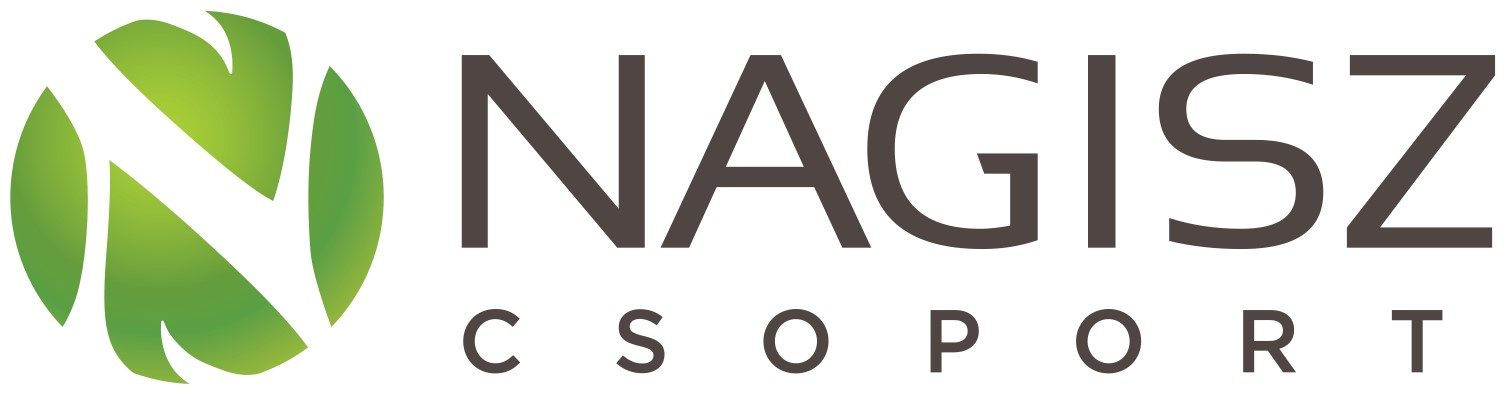 HIRDETMÉNYFelvétel mezőgazdasági mérnök duális alapképzési programraGyakorlati képzőhely:	NagiszZrt.A munkavégzés telephelye:	Székhely, Termelési igazgatóságA cég rövid bemutatása: A NAGISZ Zrt. és az általa alapított leányvállalatok (összefoglaló nevén: a NAGISZ Csoport) Magyarország egyik meghatározó, szinte teljes mezőgazdasági vertikális felépítettséggel rendelkező mezőgazdasági nagyüzeme. Tevékenységei között található szántóföldi növénytermesztés, állati takarmány-előállítás, tejhasznú tehenészet, különféle célú sertéstenyésztés, tyúk és pulyka tenyészállat nevelés, hús- és tejtermék előállítás, kiegészítő tevékenységként pedig építőipari kivitelezés, mezőgazdasági gépi szolgáltatás.Bővebb információ: www.nagisz.huJelentkezni a modrovics@nagisz.hu e-mail címen lehet egy rövid életrajzot és motivációs levelet is mellékelve,kapcsolattartó: Modrovics Zoltán , telefonos elérhetősége: 06-54-525-500.A jelentkező felvételéről felvételi elbeszélgetés alapján döntünk a motiváltság, az alapvetően elvárható szakterületi tájékozottság és a kommunikációs készség alapján.Amit szakmai gyakorlóhelyként nyújtunk:Elméleti tárgykörSzakmai gyakorlatszerzés vállalati környezetbenAgrártörténet és EUismeretek:Cég,	cégcsoport	fejlődéstörténete,	az	EU-s	csatlakozássalkapcsolatos változások.Mezőgazdasági alapismeretek:Betekintés a mezőgazdasági termelés gyakorlati megvalósításának alapjaiba. A termelési folyamatok általános áttekintése, egyszerű részfeladatok végzése.Talajtani ismeretek:Talajtípusok,	a	talajtulajdonságok	összefüggései	a növénytermesztési technológiával.Földműveléstan ésTáblaszintű tápanyag-gazdálkodás tervezése. Talajművelő gépekterületfejlesztés:munkájának bemutatása, működésük ellenőrzési lehetőségeinekkipróbálása. Eltérő talajadottságú területek művelésének eltérései,azok értékelése.Agroökológia:Különböző agroökológiai adottságokkal rendelkező területek bemutatása, a termesztéstechnológia eltéréseinek és a gazdálkodás eredményeinek elemzése.Takarmányozástan:Különböző állatfajok takarmányozási megoldásainak és a takarmánytartósítás módszereinek a gyakorlati bemutatása. Minősítési, beltartalmi vizsgálatok végzése.Állattenyésztéstan:A	különböző	állatfajok	tartásának,	tenyésztésének	gyakorlatibemutatása. Az egyes állatfajokhoz kapcsolódó speciális gyakorlati problémák megismerése. Szervezési, ellenőrzési feladatok.bemutatása. Az egyes állatfajokhoz kapcsolódó speciális gyakorlati problémák megismerése. Szervezési, ellenőrzési feladatok.Erdő- és vadgazdálkodás:Az erdő- és vadgazdálkodás gyakorlati kérdéseinek megismerése. A vadkárok felmérése, becslése.Kertészet:Különböző	zöldség-,   és   gyümölcsfajok   üzemi	termesztésének gyakorlata, az aktuális munkák végzése, szervezése.Növénytermesztéstan:A növénytermesztési technológia elemeinek gyakorlati megvalósítása. Az eltérő feltételek által indukált különböző technológiai változatok tanulmányozása, az eredmények értékelése. A növénytermesztési folyamatok dokumentálása, adatok bejegyzése.Növényvédelem:A legfontosabb termesztett növényfajok kártevőinek felismerése. Egyedszám-becslés készítése, a fertőzöttség felmérése, értékelése. A védekezési lehetőségek számbavétele. A kártevők elleni védekezés munkáinak irányítása, ellenőrzése.Növénynemesítés:Növényfajták tesztelésének gyakorlati kérdései. A fajtakísérletek gyakorlati problémáinak bemutatása, a kísérleti munkák szervezése, irányítása.Integrált növényvédelem:szántóföldi	és	kertészeti	kultúra	integrált	növényvédelmének tanulmányozása. A munkák irányítása és ellenőrzése.Állattenyésztéstan:A különböző állatfajok tartásának, tenyésztésének gyakorlati bemutatása. Az egyes állatfajokhoz kapcsolódó speciális gyakorlati problémák ismertetése. Szervezési, ellenőrzési feladatok.Állategészségtan:A fontosabb állatfajok állathigiéniai kérdéseinek elemzése. Járványvédelmi előírások gyakorlat megvalósításának bemutatása, ellenőrzése.Környezetgazdálkodás, környezettechnológia:A mezőgazdaság potenciális szennyező forrásainak tanulmányozása. A kockázat csökkentésének lehetséges megoldásai.Műszaki és élelmiszeripari alapismeretek:A szántóföldi növénytermesztésben használt erő- és munkagépek szerkezeti elemeinek, működésüknek megismerése. Karbantartási munkák végzése. Takarmány-előállító és élelmiszertechnológiaigépek megismertetéseÉlelmiszertechnológia alapjai:A termények tárolásának gyakorlati kérdései. A tárolás és minőség összefüggéseinek tanulmányozása, gyakorlati problémák elemzése, megoldása. A tárolási hibák felismerése. Tej- és hústermékek gyártásának megismertetése. Takarmány-előállító technológiamegismertetése.Minőségirányítási rendszerek:A vállalatnál alkalmazott minőségirányítási rendszer bevezetése, auditálása, működtetése. Termékfejlesztés.Gyepgazdálkodás:A gyepgazdálkodáshoz kapcsolódó munkaszervezési, ellenőrzési feladatok.Matematika és informatika:A vállalat által használt mezőgazdasági, termelésvezérlő és egyéb szoftverek.Statisztika:Gazdasági statisztikai számítások végzése, elemzések készítése. Gazdálkodási kimutatások készítése.